Mentor InformationApplication InformationPlease provide us with a 150-word biography to be provided on the registry to prospective mentees.Please submit the completed application form or any associated questions to info@ccn-rcc.ca CCN-RCC Mentor Registry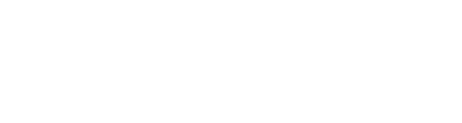 ApplicationNameInstitute/OrganizationMailing AddressMailing AddressEmailPhoneTitle; Faculty/DepartmentCCN-RCC Member? Yes                        No                    UnknownYears at current appointmentEarly Career Investigator (<5 years from primary academic appointment?)  Yes                        No                    UnknownSignatureDate